Приложение №3Перелетные птицычжуагчсржскоц1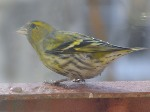 2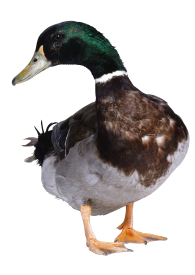 3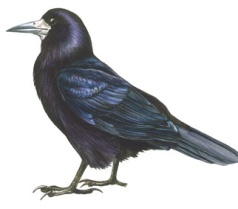 4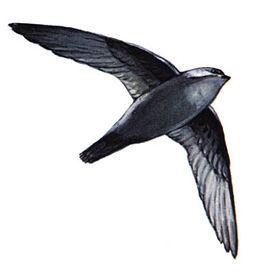 5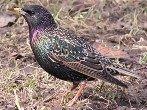 